Cisco TelePresence Touch Rooms and ZoomStart-UpThe touch screen remains powered on indefinitely. If left unattended, the touch screen will revert to power-save mode and the screen will go blank.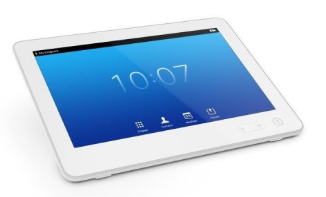 To begin, simply touch the screen’s surface and the screen will wake up.PLEASE NOTE: Unless you are using your personal Zoom meeting room, you will need to create a Zoom meeting PRIOR to attending site. You must also have an on-prem account.Dialling into ZoomOn the Touch Screen, select the Dial icon. Enter the zoom meeting SIP address (provided by your host invitation) using the keyboard symbol in the bottom right hand corner of the keypad. ie 123456789@zoom.aarnet.edu.au or Personal Link Name Press the Call icon to connect the call.Your host can set up the zoom meeting to start without the host otherwise you can dial at the invitation time scheduled.Once the call is connected, if the Laptop was being displayed on the projector, a pop up will appear asking if you wish to Share the Laptop presentation. Select the Share icon to send or press anywhere outside of the pop up to dismiss it.Use the Mic Mute button to disable outgoing audio. Use the Volume buttons to adjust the incoming volume level. Press the Layout icon to display and change the picture-in-picture image.Zoom Share ContentThe video conferencing system allows users to send the Laptop source connected to the Video Conference Unit.Zoom Share Content ProcedureSelect the Share icon. Depending on which cable you are connected to, select the PC (HDMI Adapter) icon if you are connected by the HDMI Adapter cable or PC (HDMI Cable) icon if you are connected by the HDMI cable.To stop sending the presentation, press the Previewing PC (HDMI Adapter) or Previewing PC (HDMI Cable) box and select Stop Preview.CameraThe video conferencing system allows users to select and control the near-end video camera. Camera Control ProcedureSelect the Camera icon in the top Right-Hand Corner of the touch screen. On the Touch Screen, tap the Checkbox next to Selfview to see the camera image. You can tap Maximize to make the image bigger.Use the icons and +/- Zoom icons to position the camera.End Zoom MeetingPressing the End icon will disconnect the current Zoom connection from your room. You can also End Meeting from the zoom tool bar.The Video Conference unit does not need to be shut down. It will automatically go to sleep after a period of inactivity.For assistance, please contact ITMS AV Support Phone: 8946 6291 or Ext: 6291